Szpital Powiatu Bytowskiego Sp. z o.o.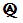 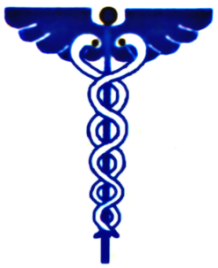 77-100 Bytów, ul. Lęborska 13tel.: 59/8228500, fax: 59/8223990, e-mail: nzoz.szpital@bytow.bizL. dz. 900/ZZ/2017                                                                                            		    Bytów, 15.03.2017r.
                                                                                                                                     Wszyscy uczestnicy biorący udział w postępowaniuprzetargowymZAWIADOMIENIE O WYBORZE NAJKORZYSTNIEJSZEJ OFERTY
dot.: postępowania o udzielenie zamówienia publicznego na dostawę materiałów opatrunkowych i szewnych do Szpitala Powiatu Bytowskiego Sp. z o.o. (ZP3/A/2/2017)I. Działając na podstawie art. 92 ust. 1 pkt. 1 Ustawy Prawa zamówień publicznych Zamawiający informuje, że w prowadzonym postępowaniu wybrano do realizacji zamówienia najkorzystniejszą ofertę złożoną przez Wykonawcę:Pakiet 1Oferta nr 2Konsorcjum firm:Citonet Pomorski Sp.  o.o. (Lider) 83-115 Swarożyn, Zabagno 18CToruńskie Zakłady Materiałów Opatrunkowych SA 87-100 Toruń, ul. Żółkiewskiego 20/26Pakiet 1aOferta nr 1PAUL HARTMANN POLSKA Sp. z o.o. 95-200 Pabianice, ul. Partyzancka 133/151Pakiet 2Oferta nr 1PAUL HARTMANN POLSKA Sp. z o.o. 95-200 Pabianice, ul. Partyzancka 133/151Pakiet 3Oferta nr 3AESCULAP CHIFA Sp. z o.o. 64-300 Nowy Tomyśl, ul. Tysiąclecia 14Uzasadnienie: oferty spełniają warunki i nie podlegają odrzuceniu przy spełnianiu wymaganych parametrów określonych w SIWZ oraz są najkorzystniejsze na podstawie kryteriów oceny ofert określonych w SIWZ.W prowadzonym postępowaniu złożono następujące oferty nie podlegające odrzuceniu:
---------------------------------------------------------------------------Pakiet 1Oferta nr 1PAUL HARTMANN POLSKA Sp. z o.o. 95-200 Pabianice, ul. Partyzancka 133/151cena – 59,30pkttermin dostawy - 20pkttermin przydatności - 20pkt    Razem - 99,30pktOferta nr 2Konsorcjum firm:Citonet Pomorski Sp.  o.o. (Lider) 83-115 Swarożyn, Zabagno 18CToruńskie Zakłady Materiałów Opatrunkowych SA 87-100 Toruń, ul. Żółkiewskiego 20/26cena – 80pkttermin dostawy - 20pkttermin przydatności - 20pkt    Razem - 100pktPakiet 1aOferta nr 1PAUL HARTMANN POLSKA Sp. z o.o. 95-200 Pabianice, ul. Partyzancka 133/151cena – 80pkttermin dostawy - 20pkttermin przydatności - 20pkt    Razem - 100pktPakiet 2Oferta nr 1PAUL HARTMANN POLSKA Sp. z o.o. 95-200 Pabianice, ul. Partyzancka 133/151cena – 80pkttermin dostawy - 20pkttermin przydatności - 20pkt    Razem - 100pktPakiet 3Oferta nr 3AESCULAP CHIFA Sp. z o.o. 64-300 Nowy Tomyśl, ul. Tysiąclecia 14cena – 80pkttermin dostawy - 10pkttermin przydatności - 20pkt    Razem - 90pktŚrodki ochrony prawnej
Od niniejszej decyzji przysługują środki ochrony prawnej określone w ustawie z dnia 29 stycznia 2004 roku Ustawa Prawo zamówień publicznych (Dz. U z 2016 r. poz. 1020 z p. zm.) - dział VI "Środki ochrony prawnej".
                                                                                                      ......................................................podpis kierownika zamawiającegoSzpital Powiatu Bytowskiego Sp. z o.o.77-100 Bytów, ul. Lęborska 13tel.: 59/8228500, fax: 59/8223990, e-mail: nzoz.szpital@bytow.biz                                                                                                                             		Bytów, 15.03.2017r.
Strona internetowa ZamawiającegoOGŁOSZENIE    O WYBORZE NAJKORZYSTNIEJSZEJ OFERTY
dot.: postępowania o udzielenie zamówienia publicznego na dostawę materiałów opatrunkowych do Szpitala Powiatu Bytowskiego Sp. z o.o. (ZP3/A/2/2017).I. Działając na podstawie art. 92 ust. 2 Prawa zamówień publicznych Zamawiający informuje, że w prowadzonym postępowaniu wybrano do realizacji zamówienia najkorzystniejszą ofertę złożoną przez Wykonawcę:Pakiet 1Oferta nr 2Konsorcjum firm:Citonet Pomorski Sp.  o.o. (Lider) 83-115 Swarożyn, Zabagno 18CToruńskie Zakłady Materiałów Opatrunkowych SA 87-100 Toruń, ul. Żółkiewskiego 20/26Pakiet 1aOferta nr 1PAUL HARTMANN POLSKA Sp. z o.o. 95-200 Pabianice, ul. Partyzancka 133/151Pakiet 2Oferta nr 1PAUL HARTMANN POLSKA Sp. z o.o. 95-200 Pabianice, ul. Partyzancka 133/151Pakiet 3Oferta nr 3AESCULAP CHIFA Sp. z o.o. 64-300 Nowy Tomyśl, ul. Tysiąclecia 14Uzasadnienie: oferty spełniają warunki i nie podlegają odrzuceniu przy spełnianiu wymaganych parametrów określonych w SIWZ oraz są najkorzystniejsze na podstawie kryteriów oceny ofert określonych w SIWZ.W prowadzonym postępowaniu złożono następujące oferty nie podlegające odrzuceniu:
---------------------------------------------------------------------------Pakiet 1Oferta nr 1PAUL HARTMANN POLSKA Sp. z o.o. 95-200 Pabianice, ul. Partyzancka 133/151cena – 59,30pkttermin dostawy - 20pkttermin przydatności - 20pkt    Razem - 99,30pktOferta nr 2Konsorcjum firm:Citonet Pomorski Sp.  o.o. (Lider) 83-115 Swarożyn, Zabagno 18CToruńskie Zakłady Materiałów Opatrunkowych SA 87-100 Toruń, ul. Żółkiewskiego 20/26cena – 80pkttermin dostawy - 20pkttermin przydatności - 20pkt    Razem - 100pktPakiet 1aOferta nr 1PAUL HARTMANN POLSKA Sp. z o.o. 95-200 Pabianice, ul. Partyzancka 133/151cena – 80pkttermin dostawy - 20pkttermin przydatności - 20pkt    Razem - 100pktPakiet 2Oferta nr 1PAUL HARTMANN POLSKA Sp. z o.o. 95-200 Pabianice, ul. Partyzancka 133/151cena – 80pkttermin dostawy - 20pkttermin przydatności - 20pkt    Razem - 100pktPakiet 3Oferta nr 3AESCULAP CHIFA Sp. z o.o. 64-300 Nowy Tomyśl, ul. Tysiąclecia 14cena – 80pkttermin dostawy - 10pkttermin przydatności - 20pkt    Razem - 90pktŚrodki ochrony prawnej
Od niniejszej decyzji przysługują środki ochrony prawnej określone w ustawie z dnia 29 stycznia 2004 roku Ustawa Prawo zamówień publicznych (Dz. U z 2016 r. poz. 1020 z p. zm.) - dział VI "Środki ochrony prawnej".
                                                                                                	    ......................................................	podpis kierownika zamawiającego